NEVADA STATE HIGH SCHOOL RODEO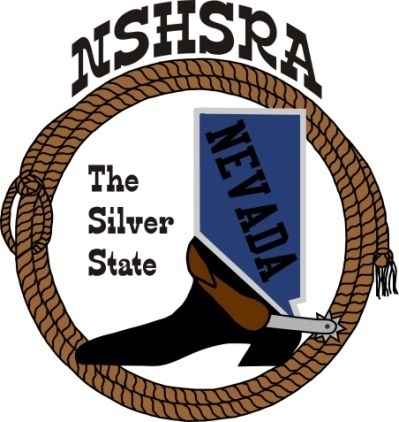 FALL MEETINGFriday, July 28th, 7:00 pm – Executive BoardSaturday, July 29th, 9:00 am – Full BoardEureka Opera House31 S. Main StreetEureka, NV  89316AGENDAPledge of AllegianceCall to orderRoll callMinutes of previous meetingsState Finals ReviewNew by-laws reviewNew ground rules to adopt from the national officePoints systemGood of the AssociationAdjournment.